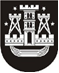 KLAIPĖDOS MIESTO SAVIVALDYBĖS TARYBASPRENDIMASDĖL aTLEIDIMO NUO SOCIALINIO BŪSTO NUOMOS MOKESČIO MOKĖJIMO2020 m. birželio 25 d. Nr. T2-150KlaipėdaVadovaudamasi Lietuvos Respublikos vietos savivaldos įstatymo 16 straipsnio 2 dalies 18 punktu, Lietuvos Respublikos paramos būstui įsigyti ar išsinuomoti įstatymo 21 straipsnio 2 dalimi, Savivaldybės būsto ir socialinio būsto nuomos tvarkos aprašo, patvirtinto Klaipėdos miesto savivaldybės tarybos 2019 m. lapkričio 28 d. sprendimu Nr. T2-318 „Dėl Savivaldybės būsto ir socialinio būsto nuomos tvarkos aprašo patvirtinimo“, 54 punktu ir atsižvelgdama į N. S. prašymą, Klaipėdos miesto savivaldybės taryba nusprendžia:Atleisti savivaldybės biudžeto sąskaita socialinio būsto (duomenys neskelbtini), Klaipėdoje, unikalus Nr. (duomenys neskelbtini), nuomininkę N. S. (1 asmuo) nuo šio būsto nuomos mokesčio mokėjimo už laikotarpį nuo 2020 m. birželio 1 d. iki 2020 m. gruodžio 31 d. Šis sprendimas gali būti skundžiamas Lietuvos administracinių ginčų komisijos Klaipėdos apygardos skyriui arba Regionų apygardos administraciniam teismui, skundą (prašymą) paduodant bet kuriuose šio teismo rūmuose, per vieną mėnesį nuo šio sprendimo įteikimo suinteresuotai šaliai dienos.Savivaldybės merasVytautas Grubliauskas